АДМИНИСТРАЦИЯ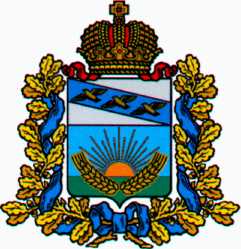 СОЛНЦЕВСКОГО РАЙОНА КУРСКОЙ ОБЛАСТИП О С Т А Н О В Л Е Н И ЕОб утверждении Программы профилактики рисковпричинения вреда (ущерба) охраняемым закономценностям на 2022 год в сфере муниципальноголесного контроля на территории сельскихпоселений Солнцевского района Курской областиВ соответствии со статьей 17.1 Федерального закона от 06 октября 2003 года № 131-ФЗ «Об общих принципах организации местного самоуправления в Российской Федерации», частью 4 статьи 44 Федерального закона от 31 июля 2020 года № 248-ФЗ «О государственном контроле (надзоре) и муниципальном контроле в Российской Федерации», постановлением Правительства Российской Федерации от 25 июня 2021 года № 990 «Об утверждении Правил разработки и утверждения контрольными (надзорными) органами программы профилактики рисков причинения вреда (ущерба) охраняемым законом ценностям», Администрация Солнцевского района Курской области ПОСТАНОВЛЯЕТ:1. Утвердить прилагаемую Программу профилактики рисков причинения вреда (ущерба) охраняемым законом ценностям на 2022 год в сфере муниципального лесного контроля на территории сельских поселений Солнцевского района Курской области.2. Разместить настоящее постановление на официальном сайте Администрации Солнцевского района Курской области в информационно-телекоммуникационной сети «Интернет».3. Контроль за выполнением настоящего постановления оставляю за собой.4. Постановление вступает в силу со дня его подписания.Глава Солнцевского района                                                                  Г.Д. ЕнютинУтвержденапостановлением АдминистрацииСолнцевского районаКурской областиот 10 декабря 2021 г. № 530Программа профилактики рисков причинения вреда (ущерба) охраняемым законом ценностям по муниципальному лесному контролю на территории муниципального района «Солнцевский район» Курской области на 2022 годРаздел I. Анализ текущего состояния осуществления вида контроля, описание текущего уровня развития профилактической деятельности контрольного органа, характеристика проблем, на решение которых направлена программа профилактикиНастоящая программа разработана в соответствии со статьей 44 Федерального закона от 31 июля 2021 г. № 248-ФЗ «О государственном контроле (надзоре) и муниципальном контроле в Российской Федерации», постановлением Правительства Российской Федерации от 25 июня 2021 г. № 990 «Об утверждении Правил разработки и утверждения контрольными (надзорными) органами программы профилактики рисков причинения вреда (ущерба) охраняемым законом ценностям» (далее – Правила) и предусматривает комплекс мероприятий по профилактике рисков причинения вреда (ущерба) охраняемым законом ценностям при осуществлении муниципального лесного контроля на территории муниципального образования.В связи с вступлением в законную силу Правил в 2021 году, ранее профилактическая деятельность при осуществлении муниципального лесного контроля на территории муниципального образования «Солнцевский район» Курской области Администрации муниципального образования «Солнцевский район» Курской области (далее – Администрация) в рамках указанных Правил не осуществлялась.На основании вышеизложенного провести анализ текущего уровня развития профилактического деятельности не представляется возможным.Данная программа профилактики направлена на профилактику, выявление и предотвращение фактов вредного воздействия на территорию лесов муниципального образования «Солнцевский район» Курской области при осуществлении хозяйственной и иной деятельности.Раздел 2. Цели и задачи реализации программы профилактикиОсновными целями Программы профилактики являются:Стимулирование добросовестного соблюдения обязательных требований всеми контролируемыми лицами;Устранение условий, причин и факторов, способных привести к нарушениям обязательных требований и (или) причинению вреда (ущерба) охраняемым законом ценностям;Создание условий для доведения обязательных требований до контролируемых лиц, повышение информированности о способах их соблюдения;Предупреждение нарушений юридическими лицами и индивидуальными предпринимателями обязательных требований, установленных муниципальными правовыми актами в сфере использования, охраны, защиты, воспроизводства лесов, включая устранение причин, факторов и условий, способствующих возможному нарушению обязательных требований;5. Повышение открытости и прозрачности деятельности Администрации при осуществлении муниципального лесного контроля на территории муниципального образования «Солнцевский район» Курской области.Проведение профилактических мероприятий программы профилактики направлено на решение следующих задач:1. Выявление причин, факторов и условий, способствующих нарушениям обязательных требований законодательства;2. Определение способов устранения или снижения рисков возникновения нарушений обязательных требований законодательства;3. Принятие мер по предупреждению нарушений юридическими лицами и индивидуальными предпринимателями обязательных требований законодательства;4. Создание мотивации к добросовестному ведению хозяйственной деятельности юридическими лицами и индивидуальными предпринимателями5. Укрепление системы профилактики нарушений рисков причинения вреда (ущерба) охраняемым законом ценностям;6. Повышение правосознания и правовой культуры руководителей органов местного самоуправления, юридических лиц, индивидуальных предпринимателей и граждан;7. Оценка возможной угрозы причинения, либо причинения вреда жизни, здоровью граждан, выработка и реализация профилактических мер, способствующих ее снижению;8. Оценка состояния подконтрольной среды и установление зависимости видов и интенсивности профилактических мероприятий от присвоенных контролируемым лицам уровней риска.Раздел 3. Перечень профилактических мероприятий, сроки (периодичность) их проведенияВ рамках профилактики нарушений Администрацией Солнцевского района Курской области в информационно-телекоммуникационной сети «Интернет» на официальном сайте Администрации муниципального образования «Солнцевский район» Курской области размещены нормативные правовые акты, содержащих обязательные требования, соблюдение которых оценивается Администрацией Солнцевского района Курской области при проведении мероприятий по контролю в рамках муниципального контроля в области охраны и использования особо охраняемых природных территорий местного значения муниципального образования «Солнцевский район» Курской области. В целях обеспечения и поддержания перечня и текстов нормативных правовых актов в актуальном состоянии Администрацией Солнцевского района Курской области проводится мониторинг изменений нормативных правовых актов и нормативных документов.Раздел 4. Показатели результативности и эффективности программы профилактикиОТ10.12.2021№530Курская область, 306120, пос. СолнцевоКурская область, 306120, пос. СолнцевоКурская область, 306120, пос. Солнцево№ п/пНаименование мероприятияСрок исполненияСтруктурное подразделение, ответственное за реализацию1.ИнформированиерегулярноСпециалист администрации района, в обязанности которого входит осуществление лесного контроля2.Консультирование (осуществляется по следующим вопросам: организация и осуществление муниципального контроля;порядок осуществления профилактических, контрольных мероприятий)2.1По телефонурегулярноСпециалист администрации района, в обязанности которого входит осуществление лесного контроля 2.2На личном приемерегулярноСпециалист администрации района, в обязанности которого входит осуществление лесного контроля2.4В ходе проведения профилактических мероприятий, контрольных мероприятийрегулярноСпециалист администрации района, в обязанности которого входит осуществление лесного контроля3.Объявление предостереженияРегулярно, при поступлении в орган контроля сведений о готовящихся или возможных нарушениях обязательных требованийСпециалист администрации района, в обязанности которого входит осуществление лесного контроля 4.Профилактический визит (о проведении обязательного профилактического визита контролируемое лицо уведомляется не позднее, чем за пять рабочих дней до даты его проведения)4.1Профилактическая беседа по месту осуществления деятельности контролируемого лицаРегулярно, в течение года, срок профилактического визита не должен превышать 1 деньСпециалист администрации района, в обязанности которого входит осуществление лесного контроля№ п/пНаименование показателяВеличина1.Полнота информации, размещенной на официальном сайте муниципального образования «Солнцевский район» Курской области в сети «Интернет» в соответствии с частью 3 статьи 46 Федерального закона от 31 июля 2021 г. № 248-ФЗ «О государственном контроле (надзоре) и муниципальном контроле в Российской Федерации»100%2.Удовлетворенность контролируемых лиц и их представителями консультированием контрольного (надзорного) органа100%, от числа обратившихся3.Выданные предостережения100%, при подтверждении сведений о готовящихся или возможных нарушениях обязательных требований